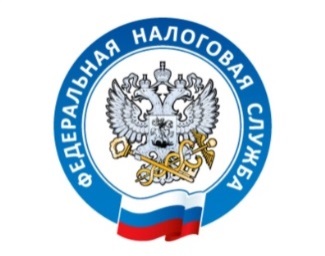 МЕЖРАЙОННАЯ ИФНС РОССИИ № 9ПО ТАМБОВСКОЙ ОБЛАСТИВНИМАНИЮ НАЛОГОПЛАТЕЛЬЩИКОВ!Межрайонная ИФНС России № 9 по Тамбовской области сообщает, что с 2021 года отменена обязанность организаций по представлению в налоговые органы деклараций по транспортному и земельному налогам за 2020 год и последующие периоды. Одновременно введен порядок направления организациям и их обособленным подразделениям сообщений об исчисленных суммах указанных налогов.Организациям, которые имеют право на льготы по транспортному или земельному налогам, необходимо направить в налоговый орган заявление налогоплательщика-организации о предоставлении налоговой льготы по транспортному налогу и (или) земельному налогу (КНД 1150064). Вместе с ним они вправе подать документы, подтверждающие право на данную льготу.Срок для представления в налоговый орган заявления о льготе Налоговым кодексом Российской Федерации не установлен. Поэтому заявление о представлении налоговой льготы за 2020 год организации целесообразно представить в течение I квартала 2021 года.Сообщение составляется на основе информации, имеющейся у налогового органа, в том числе результатов рассмотрения заявления о льготе. Если налоговый орган на дату составления Сообщения не обладает информацией о предоставленной налоговой льготе, в Сообщение будут включены суммы исчисленных налогов без учета налоговых льгот. В дальнейшем налогоплательщик вправе представить в налоговый орган пояснения и (или) документы, подтверждающие обоснованность применения налоговых льгот, в частности, заявление о льготе за соответствующий период.По результатам рассмотрения заявления о предоставления налоговый льготы, налоговый орган направляет уведомление о предоставлении налоговой льготы либо сообщение об отказе от предоставления налоговой льготы.Получить более подробную информацию о порядке заявления льгот и ознакомиться с полным перечнем льгот, действующих за налоговый период 2020 года, можно на сайте ФНС России с помощью сервиса «Справочная информация о ставках и льготах по имущественным налогам» или по телефону: 8-800-222-22-22.